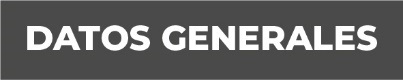 Nombre JOSÉ MANUEL ENRÍQUEZ GÓMEZGrado de Escolaridad LICENCIATURA EN DERECHOCédula Profesional 4108702Teléfono de Oficina 228-8-16-10-14Correo Electrónico: Formación Académica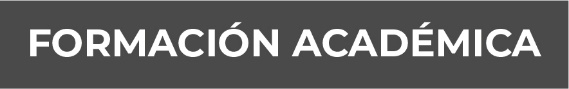 1992FACULTAD DE DERECHO DE LA UNIVERSIDAD VERACRUZANA, XALAPA, VER.Trayectoria Profesional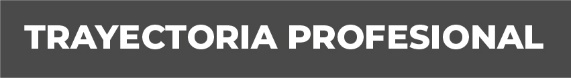 2019- FISCAL TERCERO EN LA UNIDAD INTEGRAL DE PROCURACIÓN DE JUSTICIA DEL XII DISTRITO JUDICIAL EN COATEPEC, VER. 2018-2019 FISCAL SEGUNDO EN LA UNIDAD INTEGRAL DE PROCURACIÓN DE JUSTICIA DEL SEXTO DISTRITO EN TUXPAN DE RODRÍGUEZ CANO, VER.2014 – 2018 FISCAL SEGUNDO EN LA UNIDAD INTEGRAL DE PROCURACIÓN DE JUSTICIA DEL SEGUNDO DISTRITO JUDICIAL DE OZULUAMA, VER. Conocimiento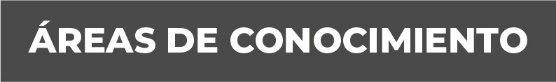 DERECHO PENALDERECHOS HUMANOSDERECHOS ADMINISTRATIVOAMPARO